ОБЩЕСТВЕННАЯ ПАЛАТАХАНТЫ–МАНСИЙСКОГО АВТОНОМНОГО ОКРУГА – ЮГРЫул. Ленина, д. 40, г. Ханты-Мансийск, Ханты-Мансийский автономный округ - Югра, Тюменская область, 628011, www.ophmao.ru, тел.: +7 (3467) 301-185, 301-237, E-mail: op@admhmao.ru. Уважаемые коллеги!В целях привлечения широкого круга лиц к планированию общественного контроля Общественной палатой Югры на интернет-площадке https://crowd.myopenugra.ru/kontrol2022/about/ организован краудсорсинг-проект «Общественный контроль Югры – 2022» (далее – крауд-проект).Цель крауд-проекта – формирование плана общественного контроля на 2022 год. В числе задач: определение перечня государственных услуг, требующих общественного контроля и актуальных форм его проведения, формирование тематических блоков плана общественного контроля.Прошу оказать содействие в информировании членов муниципальных общественных советов и активных граждан о проведении крауд-проекта и, в возможно короткие сроки, направить на адрес эл. почты op@admhmao.ru контакты муниципального служащего (ФИО, должность, телефон, адрес эл. почты), ответственного за взаимодействие с муниципальными общественными советами (палатами).Буду благодарна за информационную поддержку на официальном сайте органов местного самоуправления, в официальных аккаунтах в социальных сетях и группах в мессенджерах (факт-лист, тексты в мессенджеры и социальные сети, графические изображения – макеты баннеров прилагаются).Приложение: на 5 л. в 1 экз.Председатель 	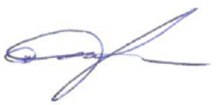 Общественной палаты Югры                                                       И.И. Максимова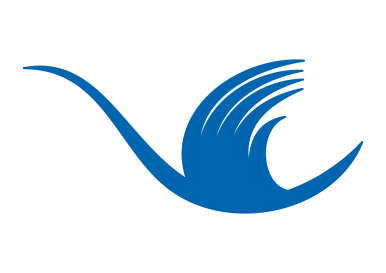 [Номер документа][Дата документа]Главам муниципальных образований Ханты-Мансийского автономного округа – Югры Главам муниципальных образований Ханты-Мансийского автономного округа – Югры 